МУНИЦИПАЛЬНОЕ БЮДЖЕТНОЕОБЩЕОБРАЗОВАТЕЛЬНОЕ УЧРЕЖДЕНИЕСРЕДНЯЯ ОБЩЕОБРАЗОВАТЕЛЬНАЯ ШКОЛА №8 ИМЕНИ ПАВЛА ИВАНОВИЧА КОЧЕРГА МУНИЦИПАЛЬНОГО ОБРАЗОВАНИЯ ЩЕРБИНОВСКИЙ РАЙОН СЕЛО НИКОЛАЕВКАПРИКАЗот  28 августа  2020                                                                                        № 166О начале 2020-2021 учебного года с режимом повышенных мер   эпидемиологической безопасности в муниципальном бюджетном общеобразовательном учреждении средняя  общеобразовательная школа №8 имени Павла Ивановича Кочерга муниципального образования Щербиновский район село Николаевка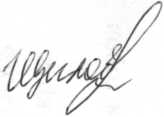 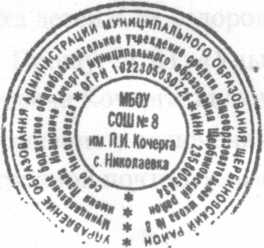 Директор МБОУ  СОШ №8им. П. И. Кочерга с. Николаевка                                                 И.Г. ЩегловаВ соответствии с постановлением главного санитарного врача РФ от 30.07.2020 года №16 «об утверждении санитано –эпидемиологических правил СП 3.1\2.4.3598-20» в Краснодарском крае санитарно –эпидемологические требования  к устройству, содержанию и организации работы образовательных учреждений для детей и молодежи в условиях  распространения новой короновирусной инфекции (COVID-19), общеобразовательным планом работы на 2020-2021 учебный год ПРИКАЗЫВАЮ:        1. Установить дату начала 2020/21 учебного года – 1 сентября 2020 года.       2.  Утвердить график проведения утреннего фильтра с термометрией тела работников и детей, не допускать до работы, учебы лиц  с температурой тела 37.1 градусов и выше, а так же с признаками ОРВИ.- Вход в школу учеников  распределен по времени с 7.30-7.55.(приложение №1для 1-4 классов,5-11 классов)- Разметка зоны ожидания за пределами школы на территории.  Медицинская сестра  Дымченко М.А проводит термометрию измерением температуры у детей и сотрудников школ.Дежурный учитель следит за входом детей и записывают в журнал термометрии  результаты.         3. За каждым классом закрепить кабинет, где будет осуществляться классно-кабинетная система обучения:Кабинет №1- Рассолова Алена СергеевнаКабинет №2 – информатики Искакова Алена ВикторовнаКабинет №3 – Коваленко Валентина ВладимировнаКабинет №4 – Петренко Людмила ИвановнаКабинет №5 - Шаповалова Ольга ВикторовнаКабинет №6 – Таранова Виктория НиколаевнаКабинет №7 – Безвершенко Светлана ВладимировнаКабинет №8 – Шапарь Эльвира НиколаевнаКабинет №9 – Сюсюра Альбина АлександровнаКабинет №10 – Есауленко Ирина ВитальевнаКабинет №11 – Олейник Анна НиколаевнаКабинет №12 – технология  Цигельман Галина Ильинична        4   Назначить классных руководителей ответственных за кабинеты с целью регулярного обеззараживания воздуха  по использования оборудования  и проветривание  помещений, в соответствии  с графиком учебного процесса и режимом работы общеобразовательного учреждения.- Классным руководителям  проинформировать учащихся, родителей (законных представителей)  об особенностях режима работы  общеобразовательной организации в условиях распространения новой короновирусной инфекции (COVID)-19, в том числе  о времени перехода перемен, приема пищи.-За каждым классом закрепляется зона отдыха  на школьном дворе.  При неблагоприятных погодных условиях классам закрепляется зона отдыха  в коридорах школы с соблюдением  социальной дистанции 1,5 метра.-Используются разные выходы из здания. Выход «А», Выход «Б» запасной.-За соблюдением потоков учащихся социальной дистанции  на переменах следят  классные руководители и дежурные учителя. - Дежурный учитель и  дежурный  администратор следит за порядком в столовой - Следят за гигиенической  обработкой  рук перед едой.         Внеурочная деятельность- Проведение занятий с использованием дистанционных технологий- В формате интенсивов в каникулярное время.        5. Заместителю директора по воспитательной работе организовать и утвердить  расписание для посещения столовой:       Завтрак начальная школа 09.15 - 9.50       1-4 класс после 2 урока 1 класс 9.15-9.252,3 класс  9.30-9.40      4 класс 9.40-9.50                                                                          КЛАССНЫЕ РУКОВОДИТЕЛИ ПИТАЮТСЯ В УДОБНОЕ ДЛЯ СЕБЯ ВРЕМЯ   Обед  11.05-11.35     5-9 класс     5-6 класс 11.05-11.15                                 обед после 3 урока7-8 класс 11.15-11.259 класс 11.25-11.35       5  Завхозу школы Крот А.В.  выдать работникам школы средства индивидуальной защиты.        6 Уборщикам служебных помещений - проводить генеральную уборку с применением дезинфицирующих средств- один раз в неделю- проводить ежедневную уборку с применением дезинфицирующих средств согласно графика.          7  Дежурным  не допускать  прохождение в здание  лиц не из числа работников, учащихся без средств индивидуальной защиты.